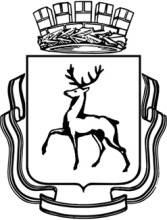 Администрация города Нижнего НовгородаМуниципальное бюджетное общеобразовательное учреждение «Школа № 60»просп.Ленина, д. 55/3, г. Нижний Новгород, 603135, тел. (831) 252-78-07, факс (831) 252-79-36e-mail: lenruo60@mail.ru Научное общество учащихся «Ошибки в рекламе на территории города Нижнего Новгорода».                                                                          Выполнила: Лапшина Юлия,ученица  8а  класса.                  Научный руководитель:                   Маслова И.В.,учитель русского языка и литературыН.Новгород, 2017Содержание.Введение...............................................................................................................3Глава 1. Из истории рекламы..............................................................................4Глава 2. Проблема безграмотности....................................................................5Глава 3. Классификация ошибок........................................................................8Глава 4. Мастер — класс.....................................................................................9Результаты исследования...................................................................................11Выводы................................................................................................................12Приложение..…..................................................................................................13Введение.Актуальность. В современном обществе, к сожалению, очень немного грамотных людей. Даже  по телевизору мы часто слышим грамматически неправильно построенные предложения. А что уж говорить о рекламных роликах и щитах? Меня, как человека, любящего русский язык и переживающего за его будущее, очень волнует проблема грамотности. Я решила посмотреть, как обстоять дела в нашем городе.Отсюда были сформулирована цель и задачи моей работы.Цель: выяснить, какие ошибки в русском языке допускают жители моего родного города и, в частности, мои одноклассники.Задачи:Изучить классификацию возможных ошибок в русском языкеОсуществить поиск ошибок на улицах городаПросматривать телепрограммы более внимательноВыявить уровень грамотности у учащихся 8а класса школы 60.Глава 1. Проблема безграмотности.В нашей стране проживает много миллионов человек, и большую их часть составляет молодёжь – школьники и студенты. В образовательных учреждениях сейчас вводятся обязательные экзамены по русскому языку, проходит множество диктантов, изложений и сочинений для детей, устраиваются даже мероприятия, где абсолютно любой может проверить свой уровень грамотности и знания родного языка, причём совершенно бесплатно – например, «Тотальный диктант». Но, несмотря на все эти нововведения, перед обществом встаёт одна огромная проблема – в большинстве своём люди не умеют грамотно писать. Конечно, у этой проблемы можно выделить несколько причин, основная из которых – это недисциплинированность и нежелание учиться. Дело тут даже не в необразованности – люди умеют выводить на бумаге буковки из алфавита и складывать их в слова, но они не считают нужным продолжать образование дальше. Во-первых, ещё со школьной скамьи такой человек не учит элементарные правила орфографии, ведь «Зачем писать без ошибок? Жизнь – это не экзамен по русскому языку!». И во-вторых, он не читает книги. «Подумаешь, - скажет человек, - я ежедневно окружён кучей всякого текста: в рекламе, на работе, в переписке с друзьями, разве этого мало?»  Этого действительно мало, потому что никто не может ручаться за идеальную грамотность авторов рекламных брошюр и рабочих приказов. А социальные сети вообще заслуживают отдельного упоминания: общаясь в них, для экономии времени люди не ставят знаки препинания, специально допускают ошибки и часто используют различные сленговые слова и сокращения, такие, как «лол, др, нг» и так далее, а затем всё это переносится ими в реальную речь. Дело в том, что у каждого человека формируется так называемая «врождённая грамотность», позволяющая зрительно запоминать написание слов: у читающего она сильно развита и помогает грамотно писать, а вот тот, кто читает лишь уличные плакаты, обречён ею допускать ошибки составителей этих самых плакатов. Из истории рекламы.Слово «реклама» произошло от латинского «reclamare», то есть «объявлять, выкрикивать». Человек начал использовать рекламу с древнейших времён. Тогда она носила только устный характер, письменная же появляется лишь с 6-ого века до нашей эры. С 1839 года, когда появилась фотография, реклама дополняется фотографиями. В 1878 предпринимателем Метцелем, открывшим фирму объявлений, был выдвинут лозунг: «Объявление – двигатель торговли!». Кажется, что реклама прошла долгий путь развития и должна с годами становиться всё качественнее и правильнее, но в современном мире, увы, мы наблюдаем обратный процесс. Для её создателей яркость и креативность намного важнее грамотности и языка вообще. В нашей жизни реклама имеет огромное значение. Основная её цель – привлечь внимание покупателей и вызвать их интерес. Производители специально, чтобы реклама откладывалась в памяти, делают её очень яркой, заметной и бросающейся в глаза, а её текст – простым, легко запоминающимся, иногда – рифмованным. Различные рекламные объявления подстерегают нас на каждом шагу, поэтому нащ мозг впитывает эту въедливую информацию, а вместе с ней – и допущенные при написании ошибки. А так как этих самых ошибок становится всё больше, реклама становится ещё более опасной для населения, следовательно, сейчас необходимо как можно строже контролировать качество городских объявлений. Глава 2. Классификация ошибок.Сначала я решила проанализировать все ошибки, которые люди допускают при использовании русского языка. Их можно разделить на следующие основные группы: Орфографические, то есть неправильное написание орфограмм, ошибки в слитном, раздельном или дефисном написании;Пунктуационные – неверная постановка знаков препинания;Грамматические– ошибки в образовании и употреблении форм слова и в построении предложения, нарушения грамматических норм - словообразовательной, морфологической и  синтаксической; Речевые – нарушения лексических норм: речевые штампы, тавтология, ошибки в употреблении синонимов, антонимов и омонимов, а также неуместное использование жаргонизмов и просторечной лексики.Все они возникают из-за невежества людей и их незнания различных областей русского языка: синтаксиса, орфографии, морфологии, лексики и так далее. Глава 3. Мастер – класс.	Затем я собрала на улицах города множество объявлений и вывесок со всевозможными ошибками, и тогда мне стало интересно, распознают ли эти ошибки другие восьмиклассники.  Я провела для своих одноклассников мастер-класс, показывая им фотографии, и попросила указывать найденные ошибки. Результаты были собраны и проанализированы, в итоге получилась вот такая статистика: в среднем две трети моего класса видят допущенные ошибки.  Найденные ошибки.Плакат на рынке «Всегда огромный выбор Адежды»Магазин «Милослава», который «находитЬся за углом»«ЛыжЫ» в гипермаркете «Карусель»Кабинет «лЕтературы» в одной из школ городаПризыв «сЪэкономить» на проспекте ЛенинаКопия «Макдоналдса» гласит: «Вот что мне нравитЬся»«ЗдрАСтвуй, школа» на новостном телеканалеУлица имени великого «Льва ТолстоВА»«Ни кто не забыт, ни что не забыто», кроме правил русского языка «Дети не занимающие отдельного места» в нижегородской маршрутке На вокзале багаж «ложат», а не кладут Ресторан «СеребряННый стиль» в центре Нижнего Поздравление «с праЗНиком Победы» «СдаётЬся» «рИкламное место» «ШЫны» без предоплаты МВД России «видят подросток покупает пиво» В наличии «металопрокат» и «облицовАчный материал» Приёмная «Единой РоСии» «КавкаЗКая пленница» в современном исполнении Объект «находитЬся» под видеонаблюдением Предлагают «сок который, никогда не был порошком» «КлаСические» электрические камины Во дворах Нижнего снег сходит «с крышЫ» Социальная реклама призывает: «ПристИгнЕтесь!»  В новый холодильник помещаются лишь 3 литровых банки Посудомойщица «посудомойщится»Результат исследованияНомер ошибкиТип ошибкиКол-во верных ответовКол-во неверных ответовОбщее кол-во ответовПроцент неверных ответов1Приставка существительного202229,1%2Тся-ться9132259,1%3Жи-ши1752222,7%4Непроверяемая гласная1932213,6%5Приставка глагола1752222,7%6Тся-ться1482236,4%7Непроизносимая согласная172229,1%8Толстова1662227,3%9Не и ни7152268,2%10Обособление причастного оборота11112250,0%11Образование формы слова211224,5%12Одна и две Н1392240,9%13Непроизносимая согласная1842218,2%14Непроверяемая гласная; тся-ться1482236,4%15Жи-ши211224,5%16Пунктуация в сложном предложении1482236,4%17Удвоенная согласная; суффикс прилагательного4182281,8%18Удвоенная согласная 1842218,2%19Суффикс прилагательного11112250,0%20Тся-ться1662227,3%21Пунктуация при придаточном определительном1932213,6%22Удвоенная согласная1482236,4%23Жи-ши1572231,8%24Проверяемая гласная; суффикс глагола2202290,9%25Образование формы слова8142263,6%26Суффикс существительного202229,1%ИтогВсе37519457233,9%